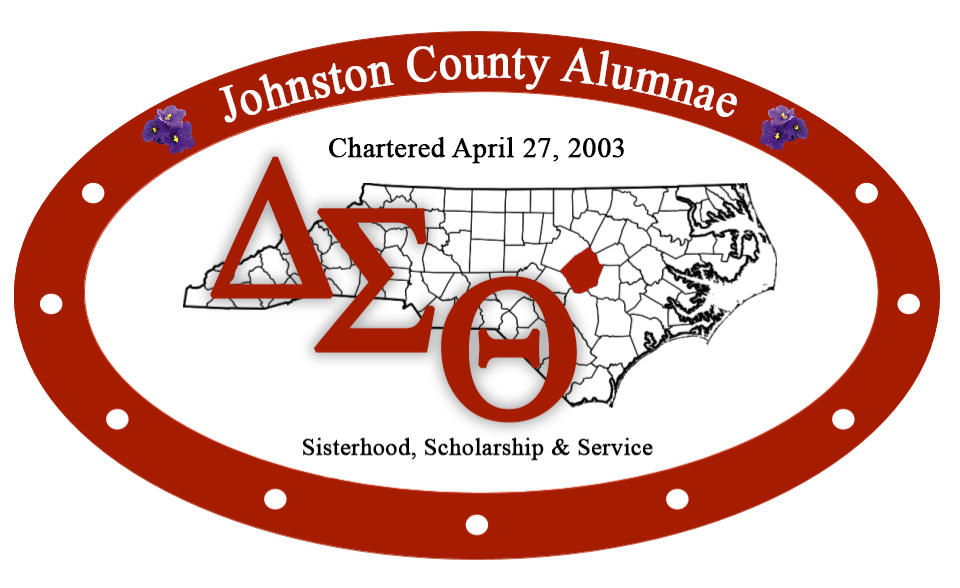 Johnston County Alumnae Chapter of Delta Sigma Theta Sorority, Inc. Taking Strides for Mental Health 5K Walk/Run(Please print legibly, all information required)Name________________________________________________________________________Street Address_________________________________________________________________City_____________________________________________    ST_  ___ Zip_________________Age of Race Day __		_   Date of Birth____________   Gender:   M      FPhone_______________________    E-Mail _________________________________________Emergency Contact and Phone Number:  Name______________________ Phone:___________T-Shirt Size:     YXS    YS     YM      YL    YXL     AXS    AS     AM      AL    AXL    AXXL  In-Person Participant (circle one):    5K (Competitive Runner)            5K (Recreational Runner)       1- Mile Fun RunVirtual Participant (circle one):    5K (Competitive Runner)            5K (Recreational Runner)           1- Mile Fun RunEntry fees for participants ages 13 and older						$________________	$25 – up to and including April 30             $35 – May 1-race dayEntry fees Mile:										 $_______________             $10 – up to and including race dayOptional Tax-Deductible Donation to House of Hope	                            	               $_______________																	Complete form and mail with check/money order to: JCAC-DST, Attn: 11th Annual 5K, PO Box 2216, Smithfield, North Carolina,  27577. Please make checks payable to: Johnston County Alumnae Chapter of DST and add 11th Annual 5K to MemoWaiver:I am physically fit and have received medical clearance to participate in the Johnston County Alumnae Chapter of Delta Sigma Theta Sorority, Inc. Improve Your Health & Build Your Wealth Fair, Taking Strides for Mental Health  5K Walk/Run and Fitness Activities. In consideration of my application to participate in the Taking Strides for Mental Health 5K Walk/Run and Fitness Activities being accepted, I, on behalf of myself, my heirs, and my estate hereby waive and forever discharge the Town of Clayton, Young & Associates, and all the sponsors, organizers, affiliates, as well as their agents from any and all claims that may accrue as a result of my participation. I hereby grant Johnston County Alumnae Chapter of Delta Sigma Theta Sorority, Inc. and affiliates specific permission to reproduce, publish, circulate, copyright or otherwise use any and all photographs and/or videotape or other digital media of me and/or my family, taken during the Taking Strides for Mental Health 5K Walk/Run and Fitness activities for use by Johnston County Alumnae Chapter of Delta Sigma Theta Sorority, Inc. or its members. Signature:  _________________________________________________________________________Date____________(Parent/Guardian sign if entrant is 17 years old or younger) 